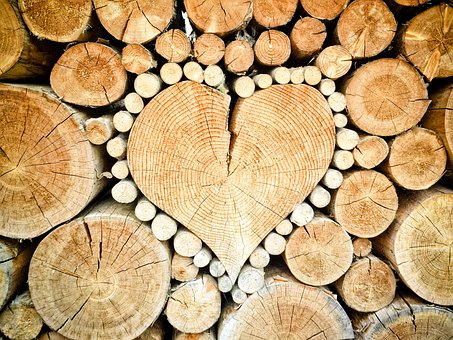 In der Kapelle „Maria in Linden“ in Kehrsiten findet am Valentinstag eine Segnung der Paare statt. Ehepaare, Verlobte, frisch Verliebte… sind herzlich willkommen.Programm Dienstag, 14. Februar 202319.00 Uhr		Andacht in der Kapelle mit Segnung der Paare19.30 Uhr		Spaziergang zum Restaurant Mathisli (ca. 20min)20.00 Uhr		Apéro und 3-Gang-MenüPreis pro Person: CHF 50.– inkl. Apéro, exkl. GetränkeDa nach Kehrsiten ein Fahrverbot besteht, gibt es die Möglichkeit zu Fuss, per Velo oder Schiff nach Kehrsiten zu gelangen.Shuttle-SchiffAb Kehrsiten-Bürgenstock sind es ca. 30 min Fussmarsch bis zur Kapelle.RückreiseAnmeldung bis 9. Februar 2023an das Sekretariat | 079 714 15 95| sekretariat@kapelle-kehrsiten.chWir nehmen nur an der Segnung in der Kapelle teil.Wir melden uns für die Segnung in der Kapelle und für das Nachtessen im Restaurant Mathisli an.Ich möchte gerne vegetarisch essen.Wir wünschen eine Rückfahrgelegenheit zum Bahnhof Stansstad.16.07 Uhr Luzern ab Brücke 3 beim KKL16.32 Uhr Kehrsiten-Bürgenstock an17.07 Uhr Luzern ab Brücke 3 beim KKL17.32 Uhr Kehrsiten-Bürgenstock an18.07 Uhr Luzern ab Brücke 3 beim KKL18.32 Uhr Kehrsiten-Bürgenstock anUm 19.33 Uhr fährt das letzte Shuttle-Schiff nach Luzern. Daher wird eine Fahrgelegenheit zum Bahnhof Stansstad organisiert.22.14 Uhr ab Bahnhof Stansstad 22.44 Uhr ab Bahnhof Stansstad 23.14 Uhr ab Bahnhof Stansstad 23.44 Uhr ab Bahnhof Stansstad 